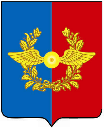 Российская ФедерацияА Д М И Н И С Т Р А Ц И Я Среднинского городского поселенияУсольского муниципального районаИркутской областиР А С П О Р Я Ж Е Н И ЕОт 21.06.2022 г.                              п. Средний                                              №37/1	О проведении публичных слушаний по вопросу внесения изменений в наименования мероприятий перечня проектов народных инициатив на 2022 год. В соответствии с Федеральным законом №131-ФЗ от 06.10.2003г. «Об общих принципах организации местного самоуправления в Российской Федерации», руководствуясь Порядком проведения публичных слушаний на территории Среднинского муниципального образования, утвержденного решением Думы городского поселения Среднинского муниципального образования от 26.09.2018г. №49, ст. ст. 16, 47 Устава Среднинского муниципального образования:1. Провести на территории Среднинского муниципального образования публичные слушания по вопросу внесения изменений в наименования мероприятий перечня проектов народных инициатив на 2022 год. 2. Местом проведения публичных слушаний определить здание Администрации городского поселения Среднинского муниципального образования, расположенного по адресу: Иркутская область, Усольский район, ул. 3-я Степная, д. 1А, дата проведения -  20 июля 2022 года., время проведения - 15 часов 00 минут.  3. Опубликовать результаты публичных слушаний в средствах массовой информации и на официальном сайте: http://srednyadm.ru в сети «Интернет». Глава Среднинского городского поселенияУсольского муниципального района                                          М.А. Семёнова         ОБЪЯВЛЕНИЕ     20 июля 2022 г. в 15.00 ч. в здании администрации р.п. Средний проводятся публичные слушания по вопросу внесения изменений в наименования мероприятий перечня проектов народных инициатив на 2022 год. Предложения по мероприятиям принимаются до 
20 июля 2022 г. в кабинете № 3 администрации Среднинского муниципального образования.Администрация р.п. СреднийПриложение № 1к постановлению администрацииСреднинского городского поселенияУсольского муниципального районаИркутской областиот 29.12.2021 г. № 105Перечень мероприятий проекта народных инициатив в 2022 годуГлава Среднинского городского поселенияУсольского муниципального района                                                                М.А. Семёнова№ п/пНаименование мероприятияПериод реализацииОбщий объем финансирования, руб.в том числе за счет средств:в том числе за счет средств:Пункт статьи ФЗ от 06.10.2003 г. № 131-ФЗ «Об общих принципах организации местного самоуправления в Российской Федерации», Закона Иркутской области от 03.11.2016 г. № 96-ОЗ «О закреплении за сельскими поселениями Иркутской области вопросов местного значения»№ п/пНаименование мероприятияПериод реализацииОбщий объем финансирования, руб.областного бюджета, руб.местного        бюджета, руб.Пункт статьи ФЗ от 06.10.2003 г. № 131-ФЗ «Об общих принципах организации местного самоуправления в Российской Федерации», Закона Иркутской области от 03.11.2016 г. № 96-ОЗ «О закреплении за сельскими поселениями Иркутской области вопросов местного значения»1Устройство беговой дорожки по краю футбольного полядо 30 декабря 2022 года1094510,00996334,0098176,00п. 14 ст. 14 131-ФЗ2Благоустройство пешеходной дорожкидо 30 декабря 2022 года994611,00904766,0089845,00п. 14 ст. 14 131-ФЗИТОГО:ИТОГО:2089121,001901100,00188021,00